Periodizácia dejín hudby. Hudba v praveku.Periodizácia dejín hudby znamená zoradenie hudobných období podľa toho, ako za sebou nasledujú v čase. 1 Pravek (50000- 5000 pred n. l.) -vynájdenie písma Sumermi a vznik prvých mestských štátov) 2 Starovek (5000-500 pred n. l.- zánik Západorímskej ríše, rozmach kresťanstva) staroorientálne štáty, antické Grécko Rím3 Stredovek (5. – 14. stor. 500- 1400) vplyv cirkvi4 Renesancia (15.- 16. stor. 1400-1600) návrat k antike5 Barok (17. stor. 1600- 1720) polyfónia, vznik opery6 Klasicizmus (1720- 1830, cc 18. stor. ) jednoduchosť, zrozumiteľnosť7 Romantizmus (19. stor., 1820- 1920) vznik národných škôl, programová hudba8 Impresionizmus (prelom 19. a 20. stor.) zvuková farebnosť, zachytenie prchavého dojmu,  okamihu9 Hudba 20. storočiaPLYŠTÝLOVOSŤ- viacero štýlov sa rozvíja naraz- 1. polovica 20. stor. – impresionizmus, civilizmus, expresionizmus, neofolklorizmus, neoklasicizmus2. polovica 20. storočia- determinizmus, indeterminizmus (aleatorika) neoromantizmus, psychadélia, elektroakustická hudba .... Pravek (50000- 5000 pred n. l.)Hudba sprevádza ľudstvo už od jeho vzniku. V praveku prevládala rytmická zložka nad melodickou zložkou. Hudba sa spájala s tancom a pohybom.Teórie vzniku hudby:1 Hudba vznikla z reči2 Reč sa vyvinula z hudby- spevu3 Hudba vznikla pri práciHudba mala v praveku 2 funkcie:RITUÁLNU (obradnú) používala sa pri rozličných obradoch, pri narodení, pohreboch, privolanie dažďa, dobrej úrody spájala sa s bohmi.SIGNÁLNU pomocou hudby sa ľudia dorozumievali, napr. hlásili svoju polohu pri love hraním na rohy zvierat, príslušnosť k danému kmeňu rozličnými pokrikmi.Písomné pramene sa nám z tohto obdobia nezachovali (ešte nebolo písmo), pri skúmaní nám pomáha hudobná archeológia a porovnávanie archeologických nálezov s hudbou primitívnych kmeňov v Afrike a Južnej Amerike. V praveku sa požívali nasledovné hudobné nástroje: škrabky, chrastidlá, hrkálky, rohy zvierat, drevené a kostené píšťaly, neskôr zvonce (bronzové, železné), bubny potiahnuté kožou zvierat...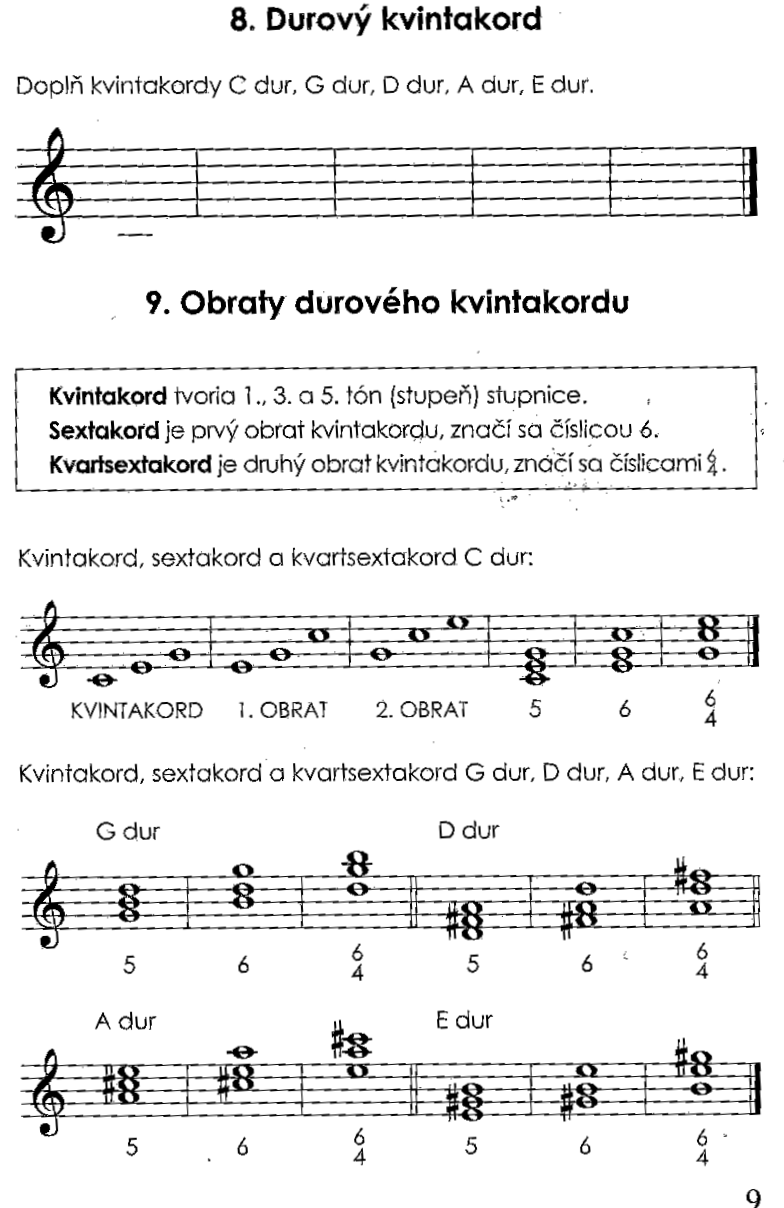 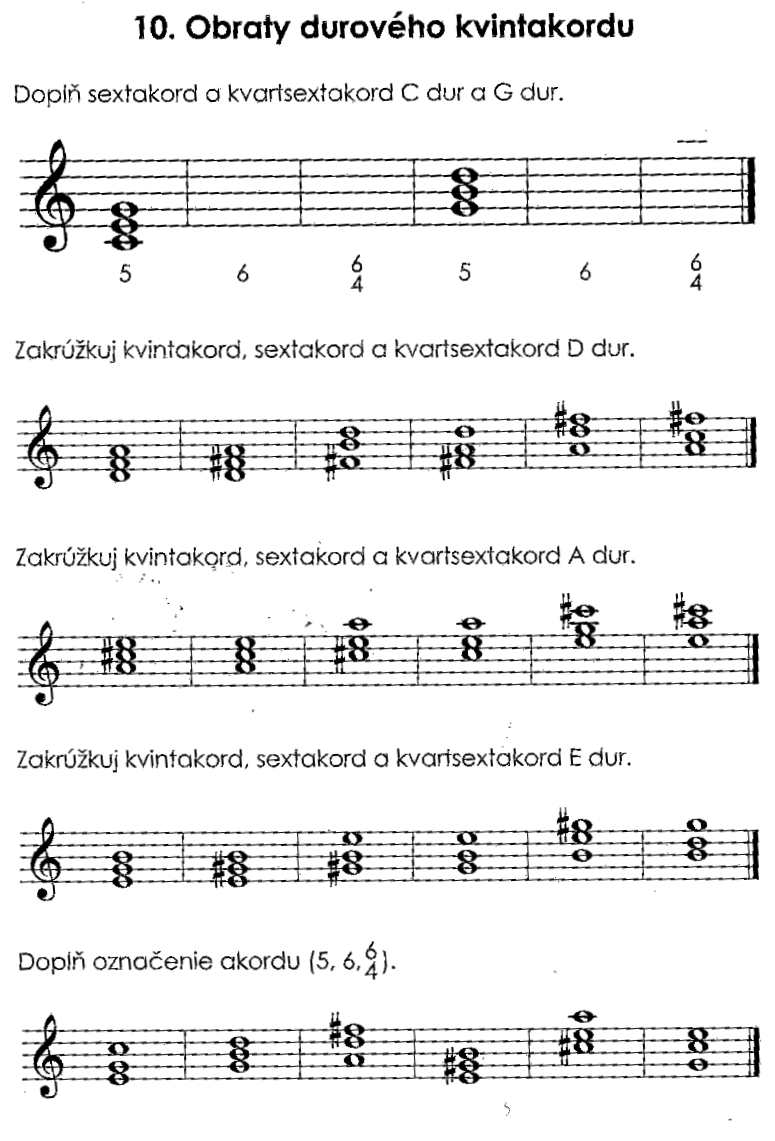 